Publicado en  el 31/10/2014 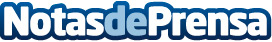 La aplicación para smartphone Kia GT RIDE logra un  nuevo premio de diseñoLa aplicación de Kia para Smartphone GT RIDE – disponible tanto para dispositivos Apple como Android – ha sido galardonada con el prestigioso premio de diseño Red Dot “Best of the Best” en la categoría de Comunicación de DiseñoDatos de contacto:KIA MotorsNota de prensa publicada en: https://www.notasdeprensa.es/la-aplicacion-para-smartphone-kia-gt-ride_1 Categorias: Automovilismo Dispositivos móviles Premios Industria Automotriz http://www.notasdeprensa.es